ROMÂNIA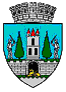 JUDEŢUL SATU MARECONSILIUL LOCAL ALMUNICIPIULUI SATU MAREHOTĂRÂREA Nr. 130/ 30.07.2020privind aprobarea încheierii unui contract de comodat cu privire la imobilul situat în municipiul Satu Mare str. Dâmbovița nr.2	Consiliul Local al municipiului Satu Mare întrunit în şedinţa ordinară din data de 30.07.2020,  Analizând:-proiectul de hotărâre înregistrat sub nr. 32522/22.07.2020,-referatul de aprobare al Primarului municipiului Satu Mare, înregistrat sub nr. 32523/24.07.2020 în calitate de inițiator, - raportul de specialitate al Serviciului Patrimoniu Concesionări Închirieri înregistrat sub nr. 32524/22.07.2020, - raportul Serviciului Juridic înregistrat sub nr.33750/29.07.2020,- avizele comisiilor de specialitate ale Consiliului Local Satu Mare, Având în vedere prevederile H.C.L. nr. 99/25.06.2020 privind înființarea Creșei situate în municipiul Satu Mare, str. Dâmbovița nr. 2 în subordinea Direcției de Asistență Socială Satu Mare, Centru Creșe în Sistem Public,Luând în considerare prevederile:-art. 2146 şi următoarele din Codul civil;-Legii nr.1/2011 educației naționale, cu modificările și completările ulterioare.- O.U.G. nr.57/2019 privind Codul Administrativ, cu modificările şi completările ulterioare;Luând în considerare prevederile Legii nr. 24/2000 privind normele de tehnică legislativă pentru elaborarea actelor normative, republicată, cu modificările şi completările ulterioare;În temeiul prevederilor art. 129 alin. (1), alin. (2) lit. d) și alin. (7) lit. a)   prevederile art.139 alin. (3) lit. g) şi art.196 alin. (1) lit. a) din O.U.G. nr.57/2019 privind Codul Administrativ, cu modificările şi completările ulterioare. Consiliul Local al Municipiului Satu Mare adoptă următoarea:H O T Ă R Â R E:Art.1. (1) Se aprobă preluarea de către Municipiul Satu Mare, în folosință gratuită de la Parohia Reformată nr. III Satu Mare, a imobilului situat în municipiul Satu Mare, str. Dâmbovița nr.2, pe o perioadă de 5 ani, care poate fi prelungită.          (2) Bunul asupra căruia se cedează, cu titlu gratuit, dreptul de folosință prin contractul de comodat, anexă integrantă la prezenta, poate fi utilizat exclusiv ca unitate de învățământ pentru antepreșcolari și preșcolari (creșă/grădiniță).Art.2. Predarea-primirea spațiului identificat la art. 1 al prezentei, se va face pe bază de proces verbal de predare primire.Art. 3. Se împuternicește primarul municipiului Satu Mare să semneze contractul de comodat aprobat la art.1.Art.4. Cu ducerea la îndeplinire a prezentei hotărâri se încredințează Primarul  municipiului Satu Mare şi Serviciul Patrimoniu, Concesionări, Închirieri.Art.5. Prezenta hotărâre se comunică, prin intermediul Secretarului general al  municipiului Satu Mare, în termenul prevăzut de lege, Primarului municipiului       Satu Mare, Instituţiei Prefectului - Judeţul Satu Mare,  Serviciului Patrimoniu, Concesionări, Închirieri şi Parohiei Reformată nr. III Satu Mare.    Președinte de ședință,					    Contrasemnează	Gáti Ştefan							    Secretar general,Mihaela Maria RacolţaPrezenta hotărâre a fost adoptată cu respectarea prevederilor art. 139 alin. (3)  lit.g) din O.U.G. nr. 57/2019 privind Codul administrativ;Redactat în 6 exemplare originale                                             Total consilieri în funcţie23Nr. total al consilierilor prezenţi23Nr total al consilierilor absenţi0Voturi pentru23Voturi împotrivă0Abţineri0